Free Online Switch Activities - Updated 11/9/2015FROM: http://teachinglearnerswithmultipleneeds.blogspot.com/2011/09/free-online-switch-activities.htmlJust an FYI: these are for computer/iPad use. You will need either a USB switch or Bluetooth switch to access these games. Some games can also use just the spacebar/enter key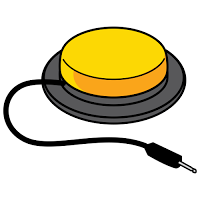 Updated 11/09/2015This is an update of the post listing online switch activities for learners with multiple or significant special needs. The activities listed are chosen because they can be used with switches, they are simple and they are enjoyable. The activities listed are free. Some activities may require set up by an assistant before switch use. Although care has been taken not to include switch activities with any violence or graphic images teachers and others still need to check activities for age and general appropriateness before use.Cause and Effect (and Press to Play):Cause and Effect Sensory Light BoxCarbon Lehigh School District Fisher Price Infant Games*Help Kidz Learn*Hiyah*Ian Bean* (Downloads)Kneebouncers*Priory Woods Videos Revamped*Owlie Boo* (any of the activities under "Pressing Keys" with switch set to space bar or enter)Rock Paper ScissorsMother GooseBugsMusical MonkeyTransportationNGFL Switch User ActivitiesSEN/Switcher*Sensory Stories (Downloads)Shiny LearningSilly Books (look for the "click through books" and set mouse arrow over "next")Special Bites*Build a SnowmanChristmas Stocking MagicDiscover What is in the GardenHumble Brussel SproutsPenalty Shoot Out One Switch WonderRoast the TurkeyRudolph Gets a FrightRudolph Melts the SnowmanSingle Switch Scanning/Timed Single Switch Response (sites may include some cause and effect games as well):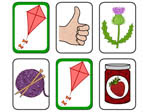 A Sliding Puzzle for Helen (download)*BullseyeCBBC (UK only)CBeebies (UK only)Cow Jumped Over the Moon Doorway OnlinePelmanism (memory)Same or Different?Moving TargetsePlayground (four completely accessible games)Help Kidz Learn*Ian Bean* (Downloads)Learn about the RainforestMother GooseJack Be NimbleMy Switch Games by Scott McKay*NGfLPapunet*Priory Switch Juke BoxPriory Woods Kids Only*Penalty Shoot Out (Soccer)10 Fat SausagesAfrican SoundsBugzFarmyard SoundsFind Out About Shapes5 Little Ducks5 Little Speckled Frogs5 Naughty MonkeysTooting ReindeerSarah Greenland GamesSENICT SoftwareSEN/Switcher*Shiny Learning *Blast the Pirate ShipCar CrusherCrazy ChickenFireworksFly SwatterSpecial Bites*Baseball Switch GameBaseball and SpikeysBaseball and PumpkinsSwitch Recycle SortTar Heel Reader (online adapted ebooks)Tar Heel Typer (online switch keyboard) The Great Fish Race (download only)Whiteboard Room Resources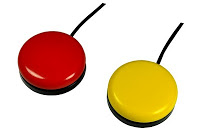 Two Switches (unless otherwise noted you must click in the area of the game and then use tab and enter to play):Accessible Book Launcher*Bug MemoryFruit MemorySpace MemorySensory House (tab and enter)*Special Bites* Tar Heel Typer (online switch keyboard)Chrome Apps and ExtensionsElectraJust TouchPlazmaiPad AppsJane Farrell's List of Switch Accessible AppsNote: using the Puffin Browser app makes many switch accessible websites work on the iPad! Subscription Sites with Free TrialsBusy Things is a switch accessible site for young children out of the UK.  You can try it out for free for two weeks.Ginger Tiger is another switch accessible subscription based site.Help Kidz Learn Subscriptions are listed here.  They DO take PO's.Also be sure to check out Game Base and One Switch for other (usually more advanced) switch games.*Those sites with a star have multiple activities to try out!  Wednesday's With Sam lists these by activity instead of website if that is useful for you.You might also like:Free Switch Activities for Learners with Severe or ...New Free Switch ActivitiesShiny Learning's Free Switch Games